The Hill out of School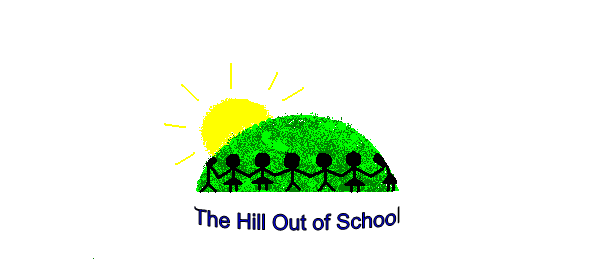 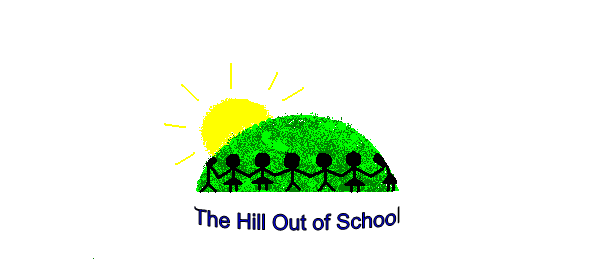                                                         Newsletter 30/11/15Dear Parents,As the Festive season is approaching, I would like to inform you of a few updates in the after school club.Sadly, Miss Wallace will be leaving the After School Club, to embark on an exciting adventure to Australia. We would like to thank her for all her hard work and wish her all the best for the future.As the weather gets colder and the nights draw in, we will access the hall more frequently to allow the children to play freely in the warmth, with optional games organised for the coming months.We will also be baking, doing regular crafts and art based activities to suit all. We will continue to support the children with their homework and spellings on a regular basis.  Please encourage to your child/ children to remember to bring in their work, should you wish us to assist.We are making ‘Chocolate Bouquets’ to sell at the Christmas Fair to be held on Sunday 13th December 2015, proceeds to go partly to the church and the club. Many thanks to Mrs Tracey Coupe for her very generous donation of chocolates.As you may have noticed we have not been able to decorate the cottage as funds are minimal. In order that we can do this and conduct general updating, from January 2016 we will be increasing the charges for breakfast and after school club by fifty pence per session and discounts for siblings. The rates have not changed in the club since inception and I trust that this will be acceptable to you all. Should anyone need to discuss this further I am available any evening or by phone/email, if preferred.Please would parents, that haven’t already done so, settle any outstanding invoices for this last term, I realise this is a busy time of year and these things can get overlooked. Also any regular bookings for next year’s terms would be appreciated.My contact details are as follows. By email : louise.jackson@st-francis.lancs.sch.ukor by Tel: 07702946374 for any bookings or queries. Many thanks, to Mrs Holden, Miss Wallace and Miss Kirkham for all their hard work over the last few months.We would all like to wish everyone a Happy Christmas and a prosperous New Year.Thanking you for all your support.Louise Jackson(Manager)